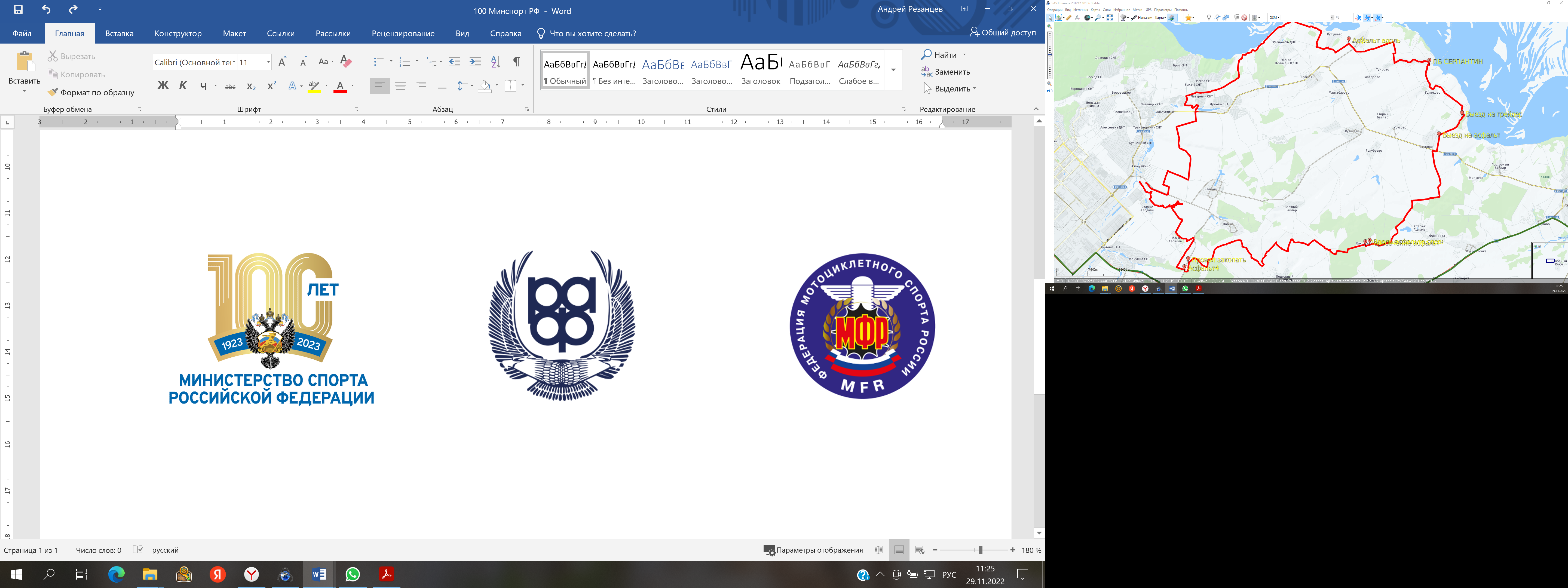 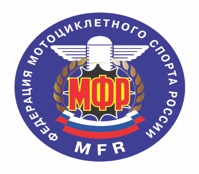 МИНИСТЕРСТВО СПОРТА РОССИЙСКОЙ ФЕДЕРАЦИИфедерация мотоциклетного спорта россииМиНИСТЕРСТВО физической культуры и спорта АСТРАХАНСКОЙ ОБЛАСТИАстраханская региональная общественная организация «Федерация автомобильного спорта»дополнительный (частный) регламентБаха «золото кагана»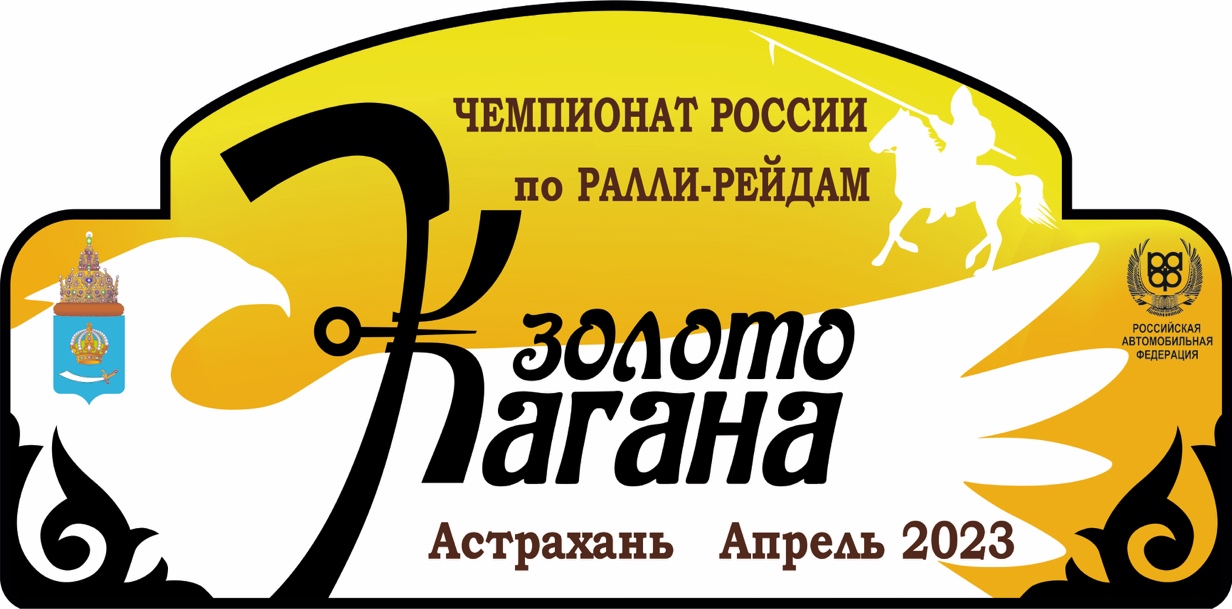 Чемпионат России в дисциплинах: 	кросс-кантри – класс открытый /0910331811Л                                                                 эндуро-квадроциклы /0910371811Г						кросс-кантри класс 450 /0910321811М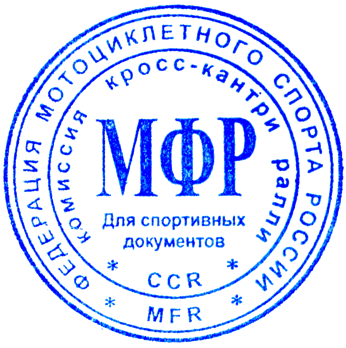 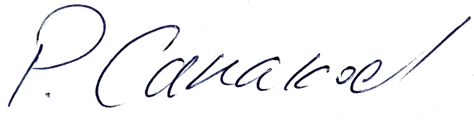       Согласовано 21.03.2023                                                 Председатель Комиссии кросс-кантри ралли    Санакоев Р.Ф.14-18 апреля 2023 г. Астраханская область.ОПИСАНИЕ СОРЕВНОВАНИЯБаха «Золото Кагана» с 14 по 18 апреля 2023 года на территории Астраханской области.Соревнование проводится в соответствии с нормативными документами Минспорта РФ, МФР.Изменения и дополнения данного Дополнительного Регламента будут оформлены пронумерованными и датированными Бюллетенями, выпускаемыми организатором до первого заседания Спортивного Жюри, затем – Спортивным Жюри.Запрещается оказывать противоправное влияние на результаты спортивных соревнований. Запрещается участвовать в азартных играх в букмекерских конторах и тотализаторах путём заключения пари на официальные спортивные соревнования в соответствии с требованиями, установленными пунктом 3 части 4 статьи 26.2 Федерального закона от 4 декабря 2007 года № 329-ФЗ «О физической культуре и спорте в Российской Федерации».1.2. Статус соревнованияБаха «Золото Кагана» имеет статус Чемпионата России в дисциплинах:  - кросс-кантри – класс открытый /0910331811Л    - эндуро-квадроциклы /0910371811Г - кросс-кантри класс 450 /0910321811М Одновременно с Чемпионатом России по кросс-кантри ралли будет проводиться:     - Этап Чемпионата России по ралли-рейдам (РАФ)         - Кубок Евразии по ралли-рейдам    - Межрегиональное соревнование по ралли-рейдам.1.3. Официальное время соревнования.Официальное время соревнования по GPS (UTC + 4).Общая протяженность СУ и маршрута.Количество этапов – 4Количество спецучастков – 4Общая протяженность маршрута примерно 1121 кмОбщая протяженность спецучастков примерно 830 кмОРГАНИЗАЦИЯ2.1. Организатор соревнования – Федерация мотоциклетного спорта России.     Технический организатор - Астраханская РОО «ФАС».     Куратор соревнования: Председатель Комиссии кросс-кантри МФР Санакоев Р.Ф.тел: +7 (926) 900-88-12e-mail: mfr-rr@yandex.ru     2.2. Координаты и контакты технического организатора: г. Астрахань, ул. Победы, дом 53, офис 403тел.: +7(967)829-79-97 e-mail: olegtrifonow@bk.ru  2.3. Расположение штаба соревнования.      г. Астрахань, «AZIMUT Сити отель Астрахань»2.4. Официальное табло информации будет располагаться в холе «AZIMUT Сити отель Астрахань».           Официальное электронное табло информации - https://t.me/mfr_rr_official; www.mfr-rr.ruПРОГРАММА СОРЕВНОВАНИЯВремя старта каждого этапа будет уточнено и прописано в стартовой ведомости, исходя из окончания времени старта автомобильных зачетов.ОФИЦИАЛЬНЫЕ ЛИЦАИдентификация официальных лиц и судей.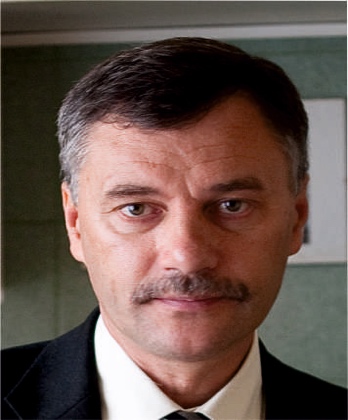 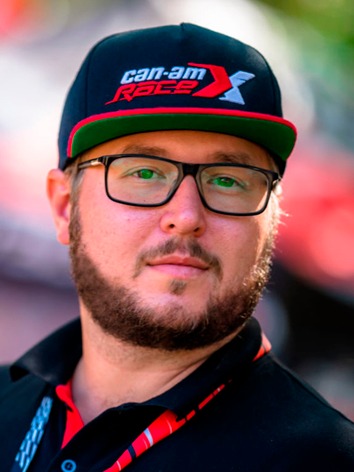 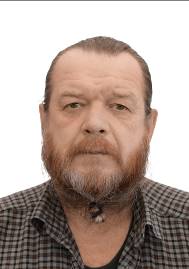                       Главный судья                            Судья при участниках             Комендант Парка сервиса (Бивуака)            Игорь Коновалов                               Никита Илясов                                             Юрий Мозжев 	               +7(985)760-76-16                               +7(960)893-49-63                                             +7(908)611-73-83             	                    Старшие судьи на контрольных постах будут одеты в жилеты желтого цветаЗАЯВКА НА УЧАСТИЕ В СОРЕВНОВАНИИ 5.1 Процедура подачи заявок: Обладатели действующего в 2023 году Разрешения (Лицензии) могут подать заявку Секретарю Чемпионата/Кубка России по e-mail: sergeeva.marina47@gmail.com          Справки по телефону: +7 (916) 608-61-18 Сергеева МаринаЗаявочная форма публикуется на сайте Комиссии кросс-кантри ралли: http://mfr-rr.ru и на официальном электронном табло информации: группа Кросс-кантри ралли (МФР) в Telegram: https://t.me/mfr_rr_officialВместе с заполненной заявкой необходимо прислать копии следующих документов:  - разрешения (лицензии),  - страхового полиса, предусматривающего страхование «спортивных рисков» на сумму не менее 300 000.00 руб., и действующего на территории РФ в период соревнования (в графе «Вид страхования» должен быть указан «мотоспорт»), - водительского   удостоверения гонщика, - копии документов на транспортное средство,- копии паспорта (первого разворота и страницы с регистрацией), - любые другие документы, по просьбе Организатора, относящихся к Административным проверкам. Разрешение (лицензию) можно оформить на сайте МФР или во время АП. Для этого вместе в Заявкой на участие надо прислать заполненную заявку на получение Разрешения (Лицензии). Заявочная форма на лицензию будет опубликована на Комиссии кросс-кантри ралли: http://mfr-rr.ru и на официальном электронном табло информации группа Кросс-кантри ралли (МФР) в Telegram: https://t.me/mfr_rr_official5.2. Распределение участников по зачетным группам:- кросс-кантри ралли – класс открытый (SSV мотовездеходы),     - кросс-кантри ралли – эндуро-квадроциклы,     - кросс-кантри-класс 450 – (мото)Суммы взносов:В случае подачи заявки после 18:00 31.03.2023г. заявочный взнос увеличивается на 50%  Оплата взноса производится на АП по базовому тарифу при условии, что Заявка была отправлена   организатору до 18:00 31.03.2023.Для получения счета на оплату по безналичному расчету необходимо выслать на электронный адрес Организатора  olegtrifonow@bk.ru   карточку предприятия (для физических лиц – ФИО и ИНН плательщика).Аренда приборов SENTINEL и GPS ERTF Unic 1 для участников зачетной группы кросс-кантри ралли класс Открытый (SSV) и участников кросс-кантри 450.Стоимость аренды приборов SENTINEL и GPS ERTF Unik 1 может быть выплачена посредством банковского перевода на расчетный счет НП РОСРР или наличными средствами при АП. Для получения счета на оплату по безналичному расчету необходимо выслать на электронный адрес info@rosrr.com карточку предприятия (для физических лиц – ФИО и ИНН плательщика).Каждый участник, в транспортном средстве которого не установлен комплект для установки блока SENTINEL или GPS ERTF Unik 1 должен купить этот комплект и самостоятельно установить его на транспортное средство до начала АП и ТИ. Комплекты доступны порознь. Возможен предварительный заказ комплектов, в этом случае необходимо контактировать с НП РОСРР по электронной почте:  info@rosrr.com Возвратный гарантийный депозит за аренду прибора GPS ERTF Unik1 взиматься с экипажей не будет. Вместо него каждый экипаж обязан будет подписать обязательную расписку за оборудование, предполагающую возврат стоимости приборов в случае утери или порчи. 5.5. Аренда приборов SMM–GPS-IRIDIUM для всех зачетных групп:Стоимость аренды приборов SMM–GPS-IRIDIUM может быть выплачена посредством банковского перевода или наличными средствами на АП Для получения счета на оплату по безналичному расчету необходимо выслать на электронный адрес meoinvoice@gmail.com следующую информацию: - для юридических лиц: карточку предприятия. - для физических лиц: ФИО плательщика, номер телефона, адрес электронной почты.      По вопросам приборов и установочных комплектов к ним обращаться по телефону +79826707693 Евгений Майоров.  5.6. Возвратный экологический депозит Из соображений экологии организатор будет взимать с каждого участника возвратный экологический депозит Парка Сервиса, который будет возвращен по окончании соревнования после соответствующей проверки комендантом Парка сервиса места сервиса каждого экипажа в Парке сервиса (Астрахань, ул. Кремлевская, 4). Порядок взимания ВЭД:ВЭД взимается с участников соревнований по прибытию на АП;ВЭД взимается с каждого участника в отдельности, факт получения ВЭД отражается в ведомости приема передачи ВЭД;ВЭД не возвращается в случае:Если участник не произвёл процедуру сдачи Коменданту Парка сервиса закреплённого за ним места;Нанесения любым членом команды ущерба территории (замусоривания территории, загрязнение почвенного покрова и асфальтового покрытия ГСМ, мойка транспортных средств, разведение костров и т.д.).ВЭД возвращается ТОЛЬКО после сдачи места на территории Парка сервиса и ТОЛЬКО в течение 24 часов после завершения соревнования.6. СТРАХОВАНИЕ6.1 Объем и виды личного страхования определяются участниками самостоятельно, но наличие у них на руках индивидуальных страховых полисов, предусматривающих страхование «спортивных рисков» на сумму не менее 300 000.00 руб., и действующих на территории РФ в период соревнования, или иных документов, подтверждающих факт такого страхования, является обязательным и контролируется на Административных проверках. В графе «Вид страхования» должно быть указано «мотоспорт».Организатор не несет ответственности за ущерб и повреждения, причиненные спортивным транспортным средствам, автомобилям сопровождения и персоналу участника соревнования.6.3 Своей подписью в Заявочной форме гонщик отказывается от каких-либо прав на компенсацию расходов, которые могут возникнуть в результате происшествия во время проведения соревнования. Этот отказ относится к МФР, Организатору, Официальным лицам и другим участникам соревнования.7. АДМИНИСТРАТИВНЫЕ ПРОВЕРКИ    Каждый гонщик должен прибыть на АП в соответствии с расписанием. Опоздание на АП будет пенализировано в размере 20% от Заявочного взноса.На Административные проверки должны быть представлены документы:Личные:действующее разрешение (лицензия) Гонщика;водительское удостоверение соответствующей категории;разрешение на участие в соревновании от своих национальных федераций (FMN): штамп на заявке, письмо от FMN или надпись на лицензии, для обладателей лицензий, выданных отличных от МФР FMN. документ, подтверждающий страхование участника от травм и несчастных случаев, действующих во время соревнованиярегистрационные документы на транспортное средствоВо время прохождения АП будет производиться медицинский осмотр по расписанию. Наличие действующей медицинской справки обязательно.ТЕХНИЧЕСКАЯ ИНСПЕКЦИЯВсе экипажи, прошедшие Административные проверки, должны представить свои транспортные средства на Техническую инспекцию в соответствии с расписанием. Опоздание на ТИ будет пенализировано в размере 20% от Заявочного взноса.Требования ТИУчастники должны выполнить следующие требования при предъявлении транспортного средства для инспекции:Должна быть выполнена расклейка транспортного средства (стартовые номера и реклама).8.1.2. Должна быть представлена экипировка, согласно Приложения 1 к данному Регламенту.8.2. На транспортном средстве должно быть установлено следующее оборудование безопасности и навигации:      - прибор SMM-GPS-IRIDIUM (выдается организатором).      - указатель курса (приобретается участниками самостоятельно)     - прибор Sentinel (кроме МОТО и ATV) (выдается организатором).     - прибор GPS ERTF Unik1 (кроме ATV) (выдается организатором).        При отсутствии данных приборов участник не может быть допущен к старту. 8.3.  Выдача оборудования будет производиться на административных проверках.  Каждый участник обязан сдать   оборудование по окончании соревнования или в случае окончательного схода.8.4. Дополнительные требования по безопасности:Запрещены личные приборы GPS-навигации и все средства связи, кроме сотовых телефонов без функции радиостанций. РЕКЛАМА Схема расклейки транспортных средств участников будет опубликована дополнительно. ПРОВЕДЕНИЕ СОРЕВНОВАНИЯ10.1. Торжественное открытие.Участники должны поставить свои транспортные средства в зону торжественного открытия согласно Программе соревнования. Расстановка транспортных средств будет проводиться судьями строго по расписанию. Контроль соблюдения расписания будет осуществляться на судейском пункте КВ «Зона Торжественного открытия вход». Расписание постановки в зону торжественного открытия будет опубликовано на официальном табло информации. Пенализация за неподчинение указаниям судей - 5000 рублей. По команде судьи, участники (ориентировочно с 15:45, в порядке, предписанном Стартовой ведомостью на ССУ), проезжают через стартовую арку. Предусмотрена остановка в стартовой арке для фотографирования. Затем участники следуют на старт ССУ. Отсутствие участника на Торжественном открытии – пенализация 10 000 рублей.10.2. Брифинги. Отсутствие на брифинге пенализируется штрафом в размере 10% стартового взноса.10.3. ССУ.Ознакомление с трассой ССУ не проводится. ССУ проводится в формате скоростного участка. Время на ССУ будет измеряться с точностью до часов, минут, секунд. В случае установления равного времени приоритет будет отдан участнику, первому показавшему это время.10.3.1. Фиксированная пенализация в размере 10-ти минут, добавленная к нормативу, будет применена к любому участнику, который стартовав на 1 этапе:- не финиширует на суперспецучастке;- не финиширует на суперспецучастке в течение максимального времени.10.3.2. Участники, включенные в п. 10.3.1, будут стартовать на 2-м этапе после классифицированных участников в порядке стартовых номеров.К участнику, который не принял участия в ССУ (не стартовал на 1-м этапе) или сошел на 1-м этапе, будет применена ФП 1-го этапа.   Участники, превысившие норму времени на дорожную секцию до ночного Парка Сервиса после финиша ССУ (СУ1) свыше 30-ти минут, получат фиксированную пенализацию 1-го этапа.10.4. Порядок старта и межстартовый интервал.10.4.1. Участники, принимающие участие только в Чемпионате России по кросс-кантри ралли стартуют после участников Чемпионата России по ралли-рейдам и ДМС по ралли-рейдам согласно стартовой ведомости. 10.4.2. Старт на 2-м этапе дается в соответствии с классификацией ССУ10.4.3. Старт на 3-й этап дается в соответствии с классификацией СУ 2-го этапа. 10.4.4. Старт на 4-й этап дается в соответствии с классификацией СУ 3-го этапа.10.4.5. Межстартовый интервал на всех этапах –1 минута. 10.5. Контрольные КартыКонтрольные Карты будут выдаваться участникам:- на 1-м этапе – во время торжественного открытия соревнования (пл. Ленина). - на 2-м, 3-м и 4-м этапах – в холле «AZIMUT Сити отель Астрахань» вместе с ДК.10.6. Нормативы, нормы времени и фиксированные пенализации.10.6.1. К участнику, который не финишировал на СУ-2 или не финишировал в пределах норматива СУ-2, будет применена ФП в размере 1-го часа, которая будет добавлена к нормативу.К участнику, который не финишировал на СУ-3 или не финишировал в пределах норматива СУ-3, будет применена ФП в размере 1-го часа, которая будет добавлена к нормативу.К участнику, который не финишировал на СУ-4 или не финишировал в пределах норматива СУ-4, будет применена ФП в размере 1-го часа, которая будет добавлена к нормативу, при условии, что участник поставит свое транспортное средство в ЗП до окончания работы судейского пункта КВ «ЗП вход».Точки, взятые после окончания норматива СУ-1, СУ-2, СУ-3 и СУ-4 не учитываются. 10.6.2.  Участник, который сошел на 2-м этапе и/или к нему применялась посторонняя помощь для перемещения транспортного средства (за исключением буксировки нефинишировавшими участниками), получает ФП 2-го этапа (5-ти кратный норматив СУ-2).10.6.3.  Участник, который сошел на 3-м этапе и/или к нему применялась посторонняя помощь для перемещения транспортного средства (за исключением буксировки нефинишировавшими участниками получает ФП 3-го этапа (5-ти кратный норматив СУ-3).10.6.4. Если участник сошел на 4-м этапе и/или применялась посторонняя помощь для перемещения транспортного средства (за исключением буксировки нефинишировавшими участниками), то к такому участнику применяется ФП 4-го этапа – исключение.10.6.5. Участники, превысившие норму времени на дорожную секцию до ночного Парка Сервиса после финиша СУ-2 свыше 30-ти минут, получат ФП в размере 1-го часа, при условии получения отметки на КВ «Сервис вход» до окончания работы данного судейского пункта.      Участники, не получившие отметку на КВ «Сервис вход» до окончания работы судейского пункта получат ФП 2-го этапа и смогут стартовать на 3-м этапе.10.6.6. Участники, превысившие норму времени на дорожную секцию до ночного Парка Сервиса после финиша СУ-3 свыше 30-ти минут, получат ФП в размере 1-го часа, при условии получения отметки на КВ «Сервис вход» до окончания работы данного судейского пункта.      Участники, не получившие отметку на КВ «Сервис вход» до окончания работы судейского пункта получат ФП 3-го этапа и смогут стартовать на 4-м этапе.10.6.7. Участники, превысившие норму времени на дорожную секцию до Закрытого парка после финиша СУ-4 свыше 30-ти минут, получат ФП в размере 1-го часа, при условии постановки транспортного средства в Закрытый парк до окончания работы КВ «ЗП вход». Непостановка транспортных средств в Закрытый парк до окончания работы судейского пункта КВ «ЗП вход» – исключение из соревнования.10.6.8. Время окончания работы судейских пунктов будет опубликовано дополнительно.10.6.9. Для участников кросс-кантри класс 450 (мото) и эндуро-квадроциклы разрешен проезд КВ «Старт этапа» (кроме ССУ) и «Финиша этапа» каждого дня на погрузчике с обязательным получением отметки.При этом, ответственность за правильность получения отметки лежит на участнике.10.7. Официальный маршрут, Контроль прохождения (КП) и Контрольные точки (КТ)10.7.1. Официальный маршрут занесен в память GPS, предоставляемого участникам. Хронологическое подтверждение каждой путевой точки, указанной в Дорожной книге, будет гарантировать соблюдение этого маршрута участником.10.7.2. Каждая точка будет указана в Дорожной книге и занесена в GPS.10.7.3. Для контроля за соблюдением экипажами маршрута и коридора трассы будут расположены пункты Контроля Прохождения и Контрольные Точки Маршрута (WPE, WPS, WPV, WPM). Пенализация за непрохождение КП будет опубликована дополнительно. Местоположение КП будет указано в ДК. Если участник взял контрольную точку, расположенную на КП, но не остановился и не получил отметку в КК, то за отсутствие в КК отметки о прохождении КП, предусматривавшего остановку, участник будет пенализирован 5-ю минутами. Пенализация за неподтверждение прохождения каждой контрольной точки на ССУ – 5 минут, на всех остальных СУ – 10 минут 10.7.4.  На СУ1, СУ2, СУ3 и СУ4 участникам запрещено отклоняться от официального маршрута более чем на 300 метров. Не пенализируется отклонение от маршрута в навигационных зонах.В случае отклонения от официального маршрута более чем на 300 метров, участники, получившие благодаря этому спортивное преимущество над участниками, которые двигались строго по маршруту, будут пенализированы решением Жюри. Размер пенализации будет рассчитан как тройное время полученного преимущества, но не менее двух минут за каждое нарушение.10.8. Функционирование GPS Unik 1 (для дисциплины кросс-кантри открытый – SSV и кросс-кантри 450)10.8.1. Радиусы открытия и взятия точек:Участник должен соблюдать хронологический порядок путевых точек рассматриваемого этапа. В противном случае, GPS будет отображать только компасный курс и скорость.Тем не менее, участник может сделать так, чтобы GPS перешел к другой WPT, нажав «W+» или «W-».Если в распоряжении участника имеется 2 работающих GPS и только один из них подтверждает прохождение через путевую точку, штраф налагаться не будет. Если оба GPS не зафиксировали прохождение через путевую точку участник имеет право предъявить для подтверждения прохождения маршрута личный GPS трекер, но только в том случае, если он был проверен и одобрен на ТИ. 10.8.2. Код активации скрытых точек.Код, сообщаемый Штабом соревнования по запросу, позволяет активировать обычные функции GPS и сделать видимыми все путевые точки. Все точки, открытые с использованием кода активации скрытых точек, считаются не взятыми.10.8.3. Процедура контроля.Любое происшествие, произошедшее по вине участника (утеря, разрушение, отключение и т.д.), делающее невозможным чтение GPS и / или любая попытка мошенничества или манипуляций, зафиксированных техником по GPS, влечет за собой применение штрафных санкций, решение о котором принимается Жюри, и которое может доходить до исключения из соревнования.Контроль осуществляется на финише этапов. 10.9. Ограничение скорости.При превышении скорости ERTF GPS Unik1 каждые 150 м делает запись о превышении. Все превышения («импульсы») перечислены на странице контроля (CHK –> SPD). По прибытии на финиш этапа судья отмечает все превышения скорости и сообщает их участнику. За любое превышение максимальной скорости, зарегистрированное GPS, будет налагаться пенализация, согласно статье 13.9 ПККР 2023. 10.9.1. Ограничение максимальной скорости на всем протяжении маршрута - 140 км/час. 10.9.2. На СУ будут применяться зоны ограничения скорости, обязательные для всех участников. 10.10. Функционирование системы ERTF Sentinel (для дисциплины кросс-кантри открытый – SSV).Для того чтобы обгоны были безопасными, каждый экипаж обязан установить систему ERTF Sentinel на своем транспортном средстве. Система Sentinel должна находиться в рабочем состоянии на протяжении каждого этапа.Ответственность за включение оборудования (система ERTF Sentinel) лежит на участнике.Любая констатация нерабочего состояния прибора по вине экипажа влечет пенализацию решением Жюри.Любой участник, которого догнал другой участник, должен сделать все необходимое для того, чтобы позволить себя обогнать. Участник, который получил сигнал и не дал возможности себя обогнать, будет пенализирован решением Жюри, согласно. статье 14.7 ПККР 2023Все спорные случаи будут рассмотрены Жюри после заслушивания обеих сторон.10.11. Функционирование SMM–GPS-IRIDIUM10.11.1. SMM–GPS-IRIDIUM – спутниковый прибор, устанавливаемый Организатором на заявленное спортивное транспортное средство для записи GPS-трека, фиксирующий прохождение всех путевых точек и ОС маршрута согласно дорожной книге. При прохождении контрольных точек маршрута прибор сообщает участнику о вхождении в зону контрольной точки маршрута и на сервер организатора.Участник обязан следовать на СУ по заданному маршруту в соответствии с Дорожной книгой. При движении на СУ участник обязан пройти через все Контрольные точки, соблюдая их последовательность, согласно Дорожной книге на данный СУ. Как только участник вошел в зачётную зону Контрольной точки, он получает зачёт прохождения Контрольной точки, все остальные посещения данной контрольной точки не учитываются.Радиус взятия точек - 90 метров Знак «SOS»/кнопка «SOS» – при аварии на СУ или в иных случаях для вызова медицинской помощи на трассу, участнику необходимо нажать кнопку «SOS», удерживая её в нажатом положении не менее 5 секунд и вывесить знак «SOS» на свою технику или ближайший предмет у дороги. При этом прибор формирует рапорт в штаб гонки и отправляет его по каналу сотовой связи GSM или спутниковому каналу связи IRIDIUM, а также дублирует информацию по каналу GPRS (интернету) на сайт организатора. В рапорте содержится информация: стартовый номер участника; ссылка для Google Map и координаты места, с которого пришел вызов SOS.Штаб гонки, получив сигнал от участника, сразу связывается с участником по сотовому телефону, указанному в заявке на участие в соревновании, чтобы определить характер и причину вызова медицинской бригады. После чего группа безопасности с медиком убывают для оказания первичной медицинской помощи участнику.Первый прибывший участник обязан остановиться у пострадавшего участника и проверить, нужна ли помощь. Участник дожидается прибытия бригады безопасности с медиком. Участник, остановившийся для оказания помощи пострадавшему, должен  нажать кнопку SOS на СВОЕМ приборе SMM, отметить свое место с номером позиции в дорожной книге и передать данные со следующим участником на ближайший Судейский Пункт.При оказании помощи пострадавшему участнику или при устранении препятствия, полностью блокирующего возможность проезда по СУ, время, затраченное на оказание помощи / разблокирование проезда, будет компенсировано после рассмотрения заявления    участника, затронутого данными обстоятельствами. 10.11.2. Самостоятельное отключение / не включение GPS-прибора SMM влечет за собой наложение пенализации.Во время соревнования участникам РАЗРЕШЕНО использовать только официальные приборы контроля прохождения маршрута, указанные в Регламенте соревнования. На всем протяжении соревнования участник несет ответственность за нормальную работу GPS-прибора, предоставляемого Организатором. Прибор должен быть включен на всем протяжении соревнования, при подключенном питании и антенне на протяжении всего этапа. При обнаружении нарушения технический специалист по системам GPS-мониторинга фиксирует его в карточке контроля, указывает на него участнику. В случае отказа прибора, его необходимо заменить.10.12. Сход и эвакуацияУчастник, не имеющий возможность продолжить соревнование, может заявить о своем сходе на данном этапе или на соревновании в целом.За сход на этапе к участнику будет применена фиксированная пенализация этапа.Участник, сошедший на этапе, может воспользоваться посторонней помощью для перемещения своего транспортного средства в Парк Сервиса.Команда, намеренная забрать сошедшее транспортное средство с трассы с применением внешней помощи, может отправиться на трассу только с разрешения Главного судьи (Руководителя гонки). Каждый участник обязан сдать все оборудование безопасности, полученное у организатора, по окончании соревнования или в случае схода.10.13. Дополнительные требования по безопасностиНа старте 2-го, 3-го и 4-го этапов ОБЯЗАТЕЛЬНО на борту каждого транспортного средства должно быть не менее 3 литров воды на каждого члена участника.Выполнение данных требований будет проверяться перед стартом.Рекомендуется иметь сотовые телефоны, работающие в сети Билайн, две сигнальные ракеты, а также спутниковые телефоны.Рекомендуется иметь дополнительные огнетушители. ДОРОЖНЫЕ КНИГИВыдача дорожных книг (ДК)Выдача дорожных книг 1-го этапа будет проходить на АП 15.04.23 с 8:30 до 12:30. Выдача дорожных книг 2-го, 3-го и 4-го этапа будет проходить в холле «AZIMUT Сити отель Астрахань» за 15 минут до отметки на КВ «Сервис выход» соответствующего этапа.   ПАРКИ СЕРВИСА 12.1. Сервис разрешен в Парках Сервиса.На СУ2 и СУ4 будет предусмотрен Парк Сервиса для транспортных следств всех зачетных групп за счет своего спортивного времени. Также будет предусмотрен Парк Сервиса после финиша СУ3 за счет времени лиазона.12.2. Дозаправка.Дозаправка транспортных средств во время соревнования разрешена только на штатных АЗС и в оборудованных Зонах Заправки в Парках Сервиса. Зоны Заправки будут обозначены в Дорожной Книге или прописаны в Бюллетене.На 2-м и 4-м этапах будут организована одна Зона Сервиса на СУ2 и СУ4 На 3-м этапе будет организована зона Сервиса после финиша СУ3. Зоны заправки на СУ (кроме ССУ) будут организованы перед стартом, после финиша СУ, а также на самих СУ. Организатор берет на себя обязательства по доставке топлива команд до организованного места заправки:- Зона заправки перед стартом СУ (кроме ССУ)- Зона заправки после финиша СУ (кроме ССУ и СУ3) - на трассе СУ (ориентировочно 80-й и 160-й км) В Зоны Сервиса на СУ2 и СУ4, а также в Зону Сервиса после финиша СУ3 Организатор топливо не доставляет.Дозаправка осуществляется силами участников.Заправка транспортных средств не подразумевает нейтрализацию и осуществляется за счет времени на скоростном участке или дорожной секции.  Дозаправка транспортных средств в Ночном Парке Сервиса разрешена в специально отведенном месте.   ПРОТЕСТЫ И АПЕЛЛЯЦИИ13.1. Каждый протест должен быть подан в соответствии с СК МФР и сопровождаться денежным взносом 30 000 рублей.13.2.  Протесты, возникшие на соревновании, должны быть адресованы Главному судье соревнования.13.3.  Время подачи протеста:- Протест против решения Технического контролера должен быть подан участником непосредственно после вынесения этого решения.- Протест против любой ошибки или нарушения установленных правил во время соревнований в отношении несоответствия технической регламентации или классификации по результатам соревнования, должен быть подан не позднее тридцати минут после официальной публикации предварительных результатов.- Если Протест не удовлетворён, а суммы залогового взноса не хватает на покрытие расходов, тогда Заявитель, подавший Протест должен возместить недостающую сумму, размер которой определяется Спортивным Жюри.13.4. Подача протестов против классификаций разрешена в течение 24 часов после публикации классификации этапа, к которому относится протест, но не позднее истечения времени на подачу протестов на итоговую классификацию соревнования.13.5. Участник может подать Апелляцию в соответствии с положениями СК МФР. ИТОГОВЫЕ КЛАССИФИКАЦИИ14.1. Классификации.По итогам соревнования будут составлены следующие классификации:кросс-кантри – класс открытый (SSV мотовездеходы)          эндуро-квадроциклы          кросс-кантри класс 450 (мото)14.2. Награждение.Классификация в дисциплинах этапа Чемпионата России: 1-3 места в каждой дисциплине. Кубки будут вручаться только в том случае, если старт в дисциплине примет не менее 5 участников.Кубки будут вручаться только участникам, лично присутствующим на церемонии награждения.Приложение 1. Приложение к техническим требованиям(зачеты: Кросс-Кантри класс 450, Эндуро квадроциклы)ЭКИПИРОВКА ВО ВРЕМЯ СОРЕВНОВАНИЯОрганизатор не несет ответственности за любые травмы, которые участники могут получить в результате использования любых из элементов защиты или экипировки.Ношение следующих элементов защиты и экипировки является обязательным в течение всего соревнования. Отсутствие любого их указанных элементов, либо несоответствие любого из элементов указанным требованиям может повлечь за собой недопуск до участия в соревнованиях. 1. Защитная одеждаУчастники обязаны быть одеты либо в защитный мотоциклетный/квадроциклетный костюм, либо в защитные брюки и куртку с длинным рукавом, выполненные из плотного износостойкого материала.Элементы одежды могут подвергаться ремонту при условии, что отремонтированная вещь гарантирует защиту на том же уровне, что и оригинальная. Технический комиссар имеет право отказать в любом из вариантов временного ремонта экипировки, который, по его мнению, не обеспечивает такой же уровень защиты, что и оригинальная одежда.Использование кроссовых «Джерси» запрещено. «Джерси» может быть одета лишь поверх основной экипировки как дополнительный элемент, но не заменять собой защитную куртку.2. Элементы защиты шейного отделаУчастники должны быть экипированы либо защитой шеи мотоциклетного/квадроциклетного образца, либо должны быть одеты в специальный сертифицированный защитный жилет с подушкой безопасности.Следует понимать, что это ответственность участника, чтобы его подушка безопасности работала в начале каждого из секторов соревнования, для этого как минимум необходимо:Достаточный уровень заряда аккумулятора / батареи;Картридж с газом заменен в случае срабатывания;Активирована и готова к использованию.Защита шеи несовместима с защитой, включающую в себя жилет с подушку безопасности, и потому совместное их использование запрещено (либо жилет, либо защита шеи).3. Защита суставов и конечностейРекомендуется использовать элементы защиты для коленей, бедер, локтей и плеч, сертифицированные в соответствии с международными нормами:EN 1621-1:2012, Level 1 или Level 24. Защита спиныУчастники обязаны использовать защиту спины.Защита спины должна быть сертифицирована в соответствии с международными нормами:EN 1621-2:2014, Level 1 или Level 2, только CB (Центральная часть спины) или FB (Полная защита спины)5. Защита грудиУчастники обязаны использовать защиту груди.Защита груди должна быть сертифицирована в соответствии с международными нормами:EN 1621-3:2018, Level 1 или Level 26. Защитная обувьУчастник должен быть обут в обувь с защитными свойствами, высотой не менее 30 см, изготовленную из кожи или из других материалов с аналогичными коже защитными свойствами.7. ПерчаткиУчастник должен носить защитные перчатки из кожи или из других материалов с аналогичными коже защитными свойствами.8. Защита глазУчастники должны носить защитные очки. Также разрешено использование визоров на шлемах, и катушек очистки типа «roll-off». Использование "отрывных пленок" на визорах или очках (“tear-offs”) не рекомендовано по экологическим соображениям. Используемые для соревнований защитные очки и визоры, должны быть изготовлены из небьющегося материала.9. ШлемДля всех участников, принимающих участие в соревнованиях, обязательным является ношение защитного шлема. Шлем должен быть правильно застегнут, хорошо прилегать к голове и не иметь повреждений целостности элементов. Шлем должен быть оснащен "системой удержания шлема на голове" типа подбородочного ремня.   Обязательно на шлеме должна присутствовать защита нижней части и подбородка, которая должна являться неотъемлемой частью шлема и не должна быть съемной или подвижной.Шлем, изготовленный с использованием отдельной внешней оболочки (шлем, состоящей более чем из одной части), не допускается к использованию (они не должны содержать никаких швов или разъемных соединений).Рекомендуется использовать «систему удержания шлема на голове» со специальным тканевым прочным ремешком и двойным D-образным кольцом для фиксации ремешка.Шлем должен быть маркирован одним из официальных международных стандартных знаков, упомянутых ниже в тексте. Шлем предназначен для обеспечения защиты участника. Шлем — это не платформа для крепления посторонних предметов. Камеры или другие аксессуары НЕ допускаются и не должны быть закреплены на шлеме участника.Длинные волосы участника не должны выступать из-под шлема. Длинные волосы должны полностью находиться внутри шлема.Шлем не должен иметь повреждений целостности и в его конструкцию не должно быть внесено никаких изменений. После несчастного случая, связанного с ударом шлемом, шлем должен быть обязательно предъявлен техническому комиссару для осмотра.Шлем должен соответствовать как минимум одному из идентифицируемых стандартов ниже:Примеры этикетов и наклеек с типами одобрений приведены ниже (Для Европейских типов маркировки рядом с буквой Е в круге так же должна быть изображена цифра страны, в которой было получено одобрение):10. ГидропакВсем участникам необходимо иметь с собой на дистанции не менее 3л питьевой жидкости. Рекомендуется использовать готовые решения для мотоциклетного спорта типа «Гидропак». Если иное не оговаривается Дополнительным Регламентом соревнования.2.5. Организационный комитет:Будет опубликован дополнительно.Среда, 01.03.2023Среда, 01.03.2023Среда, 01.03.2023Среда, 01.03.2023Введение запрета на разведку местностиВведение запрета на разведку местностиАстраханская область: Наримановский, Енотаевский, Красноярский, Харабалинский районы, за исключением федеральных автодорогПятница 3.03.2023Пятница 3.03.2023Пятница 3.03.2023Пятница 3.03.2023Начало приема Заявок на участие по базовому тарифуНачало приема Заявок на участие по базовому тарифуe-mail: zolotokaganaast@gmail.com Начало работы пресс-центра и аккредитации прессыНачало работы пресс-центра и аккредитации прессыboss19752005@yandex.ru   Пятница, 31.03.2023Пятница, 31.03.2023Пятница, 31.03.2023Пятница, 31.03.202318:00Окончание приема Заявок на участие по базовому тарифуПятница, 07.04.2023Пятница, 07.04.2023Пятница, 07.04.2023Пятница, 07.04.202318:00Окончание приема Заявок на участие. Суббота, 08.04.2023Суббота, 08.04.2023Суббота, 08.04.2023Суббота, 08.04.202318:00Публикация списка Заявленных участников и расписания АП и ТИофициальное электронное табло информации: группа Кросс-кантри ралли (МФР) в Telegram: https://t.me/mfr_rr_official www.mfr-rr.ru  Четверг, 13.04.2023Четверг, 13.04.2023Четверг, 13.04.2023Четверг, 13.04.2023Приезд и размещение участниковг. Астрахань, «AZIMUT Сити отель Астрахань»Пятница, 14.04.2023Пятница, 14.04.2023Пятница, 14.04.2023Пятница, 14.04.202309:00 - 17:00Официальные тесты согласно Дорожной Книге      14:00Начало работы штаба  г. Астрахань, «AZIMUT Сити отель Астрахань»15:00 - 20:00Административные проверки и Техническая инспекция. Установка оборудования безопасности. Медицинский осмотр.г. Астрахань, «AZIMUT Сити отель Астрахань» г. Астрахань, Бульварный переулок                                                              20:00Организационное заседание Жюриг. Астрахань, «AZIMUT Сити отель Астрахань»Суббота, 15.04.2021Суббота, 15.04.2021Суббота, 15.04.2021Суббота, 15.04.202108:00Начало работы штабаг. Астрахань, «AZIMUT Сити отель Астрахань»08:30 - 12:30Административные проверки (по расписанию), Выдача и установка оборудования безопасности. Медицинский осмотр.г. Астрахань, «AZIMUT Сити отель Астрахань»08:30 - 12:30Выдача ДК 1 этапаНа административных проверках09:00 - 13:00Технические инспекция (по расписанию)г. Астрахань, Бульварный переулок09:00Начало работы Пресс-центраг. Астрахань, «AZIMUT Сити отель Астрахань»13:30Первое заседание Жюриг. Астрахань, «AZIMUT Сити отель Астрахань»14:00Публикация Списка допущенных участников и стартовой ведомости ССУ.официальное электронное табло информации: группа Кросс-кантри ралли (МФР) в Telegram: https://t.me/mfr_rr_official www.mfr-rr.ru   до 14:30Постановка в предстартовую зону торжественного открытия (по расписанию)г. Астрахань, пл. Ленина14:45 - 17:00Торжественное открытиег. Астрахань, пл. Ленина~ 18:00Старт 1-го этапа (включает ССУ ~ 19,7 км, лиазон после финиша ССУ ~ 24 км)согласно Дорожной Книге ~ 18:50Финиш первого участника на 1-м этапе (ориентировочно)г. Астрахань, Максима Горького, 42, согласно Дорожной КнигеНочной Парк Сервиса г. Астрахань, ул. Кремлёвская,420:30Обязательный брифингг. Астрахань, «AZIMUT Сити отель Астрахань»21:30Публикация стартовой ведомости 2-го этапаофициальное электронное табло информации: группа Кросс-кантри ралли (МФР) в Telegram: https://t.me/mfr_rr_official www.mfr-rr.ru  Воскресенье, 16.04.2023Воскресенье, 16.04.2023Воскресенье, 16.04.2023Воскресенье, 16.04.2023~ 08:50Старт 2-го этапа (включает лиазон ~ 23 км, СУ-2 ~ 316 км, лиазон ~ 26 км)г.Астрахань, Бульварный переулок, согласно Дорожной Книгес 11:00Парк Сервиса на маршрутесогласно Дорожной Книге~ 15:40Финиш 1-го участника на 2 этапе (ориентировочно)г. Астрахань, Максима Горького, 42, согласно Дорожной КнигеНочной Парк Сервисаг. Астрахань, ул. Кремлевская, 421:00Публикация стартовой ведомости 3-го этапаофициальное электронное табло информации: группа Кросс-кантри ралли (МФР) в Telegram: https://t.me/mfr_rr_official www.mfr-rr.ru  Понедельник, 17.04.2023Понедельник, 17.04.2023Понедельник, 17.04.2023Понедельник, 17.04.2023~ 08:50Старт 3-го этапа (включает лиазон ~ 73.9 км, СУ-3 ~ 240 км, лиазон ~ 73 км)г. Астрахань, Бульварный переулок, согласно Дорожной Книге~ 16:10Финиш 1-го участника на 3 этапе (ориентировочно)г. Астрахань, Максима Горького, 42, согласно Дорожной КнигеСервис и заправка после финиша СУ3 за счет времени лиазонаНочной Парк Сервисаг. Астрахань, ул. Кремлевская, 421:00Публикация стартовой ведомости 4-го этапаофициальное электронное табло информации: группа Кросс-кантри ралли (МФР) в Telegram: https://t.me/mfr_rr_official www.mfr-rr.ru  Вторник, 18.04.2023Вторник, 18.04.2023Вторник, 18.04.2023Вторник, 18.04.2023~ 08:50Старт 4-го этапа (включает лиазон ~ 23 км, СУ-4 ~ 254 км, лиазон ~ 26 км)г. Астрахань, Бульварный переулок, согласно Дорожной Книгес 10:00Парк Сервиса на маршрутесогласно Дорожной Книге~ 14:00Финиш 1-го участника на 4 этапе (ориентировочно)г. Астрахань, перекресток Максима Горького/Лейтенанта Шмидта,  согласно Дорожной Книгес 11:00Закрытый парк (ориентировочно)г. Астрахань, Лейтенанта Шмидтас 15:00Заключительные проверкиг. Астрахань, Лейтенанта Шмидта19:00Публикация предварительных результатовофициальное электронное табло информации: группа Кросс-кантри ралли (МФР) в Telegram: https://t.me/mfr_rr_official www.mfr-rr.ru19:30Публикация официальных результатовофициальное электронное табло информации: группа Кросс-кантри ралли (МФР) в Telegram: https://t.me/mfr_rr_official www.mfr-rr.ru  20:00Торжественная церемония награжденияг. Астрахань, «AZIMUT Сити отель Астрахань»Спортивное ЖюриСпортивное ЖюриПредседатель ЖюриЕвгений ПАРШИН, ССВК, (Малаховка, Московская обл.)Спортивный КомиссарВадим ТИМОНОВ, ССВК, (Волоколамск, Московская обл.)Главный судья (руководитель гонки)Игорь КОНОВАЛОВ, ССВК, МоскваОфициальные лица соревнованияОфициальные лица соревнованияГлавный секретарьМария СОЛОНИНА, ССВК, (Мытищи, Московская обл.)Технический комиссарРоберт САНАКОЕВ, СС2К, МоскваКомиссар по безопасности трассы Игорь КОНОВАЛОВ, ССВК, МоскваСтарший судья при участникахОльга СЕРГЕЕВА, СС2К, (Королев, Московская обл.)Судья при участникахНикита ИЛЯСОВ, СС2К, (Фролово, Волгоградская обл.)Официальные лица соревнования:Официальные лица соревнования:Комендант Парка Сервиса (Бивуака)Юрий МОЗЖЕВ (Астрахань)Главный врач соревнованияВладимир МАВЛЯНОВ (Астрахань)Руководитель пресс-службыАлександр СМОЛЬКОВ(Астрахань)Наименование взносаЧемпионат РоссииЗаявочный (стартовый) взносс рекламой Организатора30000 руб. Заявочный (стартовый) взносбез рекламы Организатора60000 руб. Аренда прибора Sentinel (для SSV)3000 руб.Аренда оборудования GPS ERTF (для SSV и МОТО)7000 руб.Аренда прибора SMM-GPS-IRIDIUM (для всех участников)6000 руб.Установочный комплект (кронштейн+провод 12v с разьемом)1500 руб.Взнос за дополнительный автомобиль сервиса/сопровождения1000 руб.Возвратный экологический депозит  5000 руб.Норма времени / НормативФиксированная пенализация (ФП)ССУ (СУ-1)В маршрутном листе10 минутСУ-2, СУ-3, СУ-4В маршрутном листе1час КТ ССУ5 минутКТ СУ (кроме ССУ)10минут1 этап1 час 30 минут2 этап5-ти кратный норматив СУ-23 этап5-ти кратный норматив СУ-34 этапИсключениеПревышение нормы времени на дорожную секцию после ССУ до ночного Парка Сервиса свыше 30 минут1 часПревышение нормы времени на дорожную секцию после СУ2 и СУ3 до ночного Парка Сервиса свыше 30 минут, но окончания работы КВ «Сервис вход»1 часНепостановка транспортного средства в ночной Парк Сервиса до окончания работы КВ «Сервис вход» 2-го этапа5-ти кратный норматив СУ-2Непостановка транспортного средства в ночной Парк Сервиса до окончания работы КВ «Сервис вход» 3-го этапа5-ти кратный норматив СУ-3Превышение нормы времени на дорожную секцию до ЗП свыше 30 минут, но до окончания работы КВ «ЗП вход»1 часНепостановка транспортного средства в Закрытый парк до окончания работы КВ «ЗП вход»ИсключениеТип точки        WPTРадиус     открытияРадиус        взятияНавигационные точкиWPE*1000 м90 мНавигационные точкиWPM800 м90 мНавигационные точкиWPS1000 м90 мНавигационные точкиPC*1000 м90 мТочки Старта/Финиша  ЗоныWPVоткрыта200 мТочки Старта/Финиша  ЗоныDSS*1000 м200 мТочки Старта/Финиша  ЗоныASS800 м90 мТочки Старта/Финиша  ЗоныSZ1000 м90 мТочки Старта/Финиша  ЗоныFZ*1000 м90 м *После предыдущей точки, либо 1 000 м, если предыдущая точка не взята *После предыдущей точки, либо 1 000 м, если предыдущая точка не взята *После предыдущей точки, либо 1 000 м, если предыдущая точка не взята *После предыдущей точки, либо 1 000 м, если предыдущая точка не взята *После предыдущей точки, либо 1 000 м, если предыдущая точка не взята *После предыдущей точки, либо 1 000 м, если предыдущая точка не взята *После предыдущей точки, либо 1 000 м, если предыдущая точка не взята *После предыдущей точки, либо 1 000 м, если предыдущая точка не взятаЕвропейскиеECE 22-05 or ECE 22-06 (только тип "P")ЯпонскийJIS T 8133:2015 (только "Type 2 Full face")СШАSNELL M 2015 или SNELL M 2020D или SNELL M 2020RFIMFRHPhe-02Европа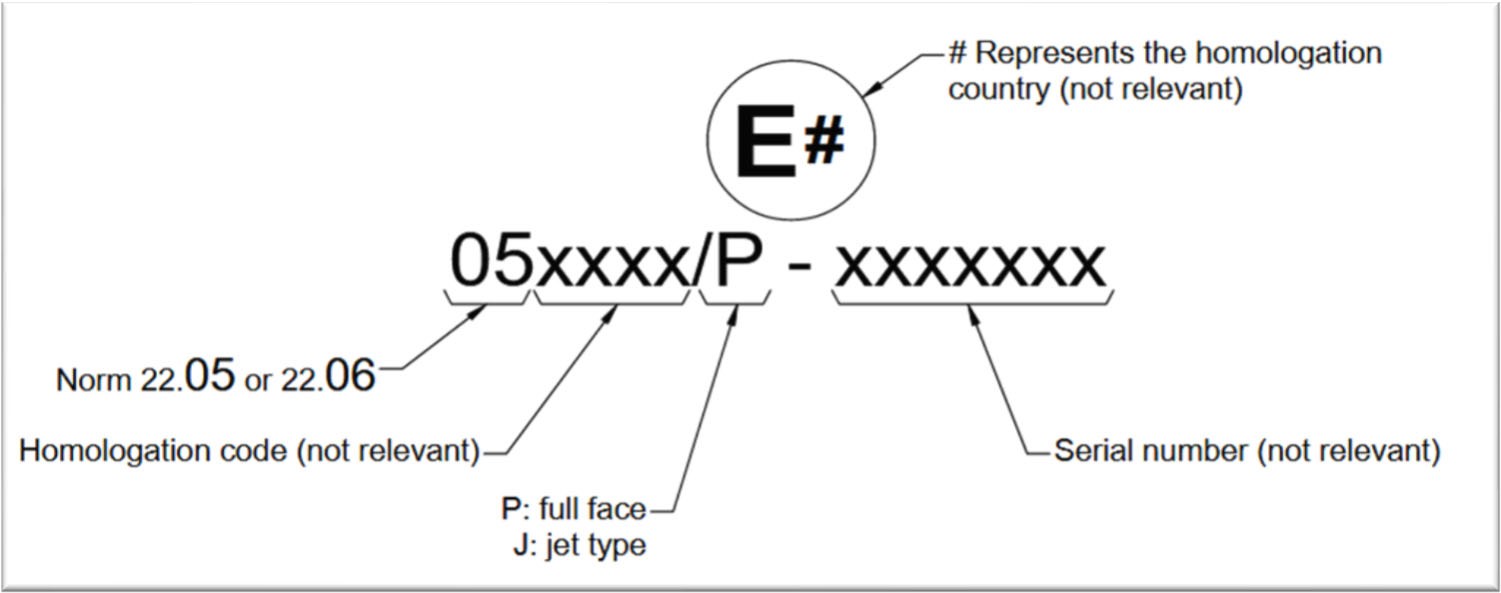 Япония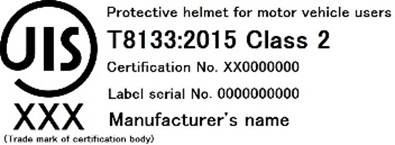 США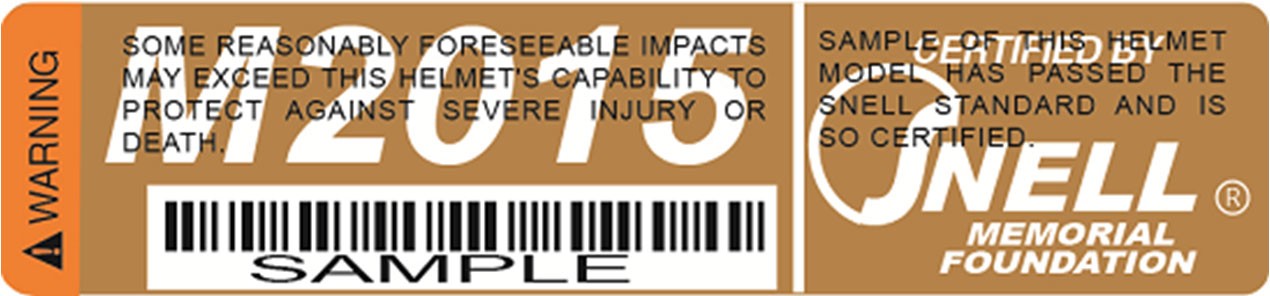 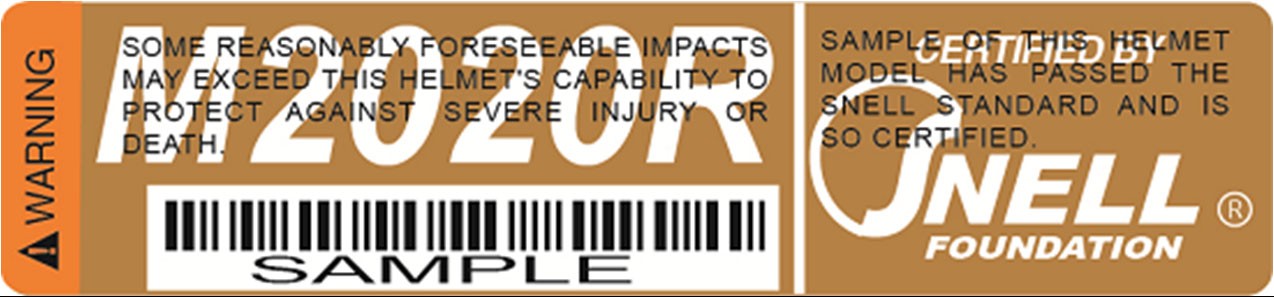 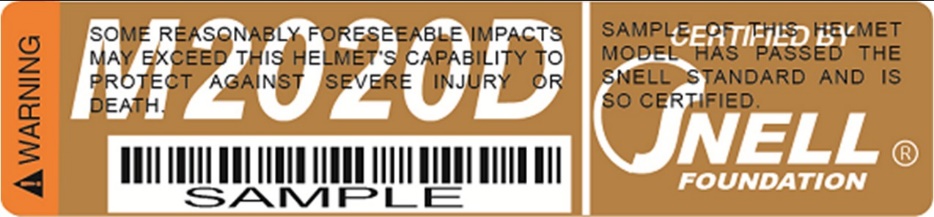 